Koka foto fiksācijas materiāli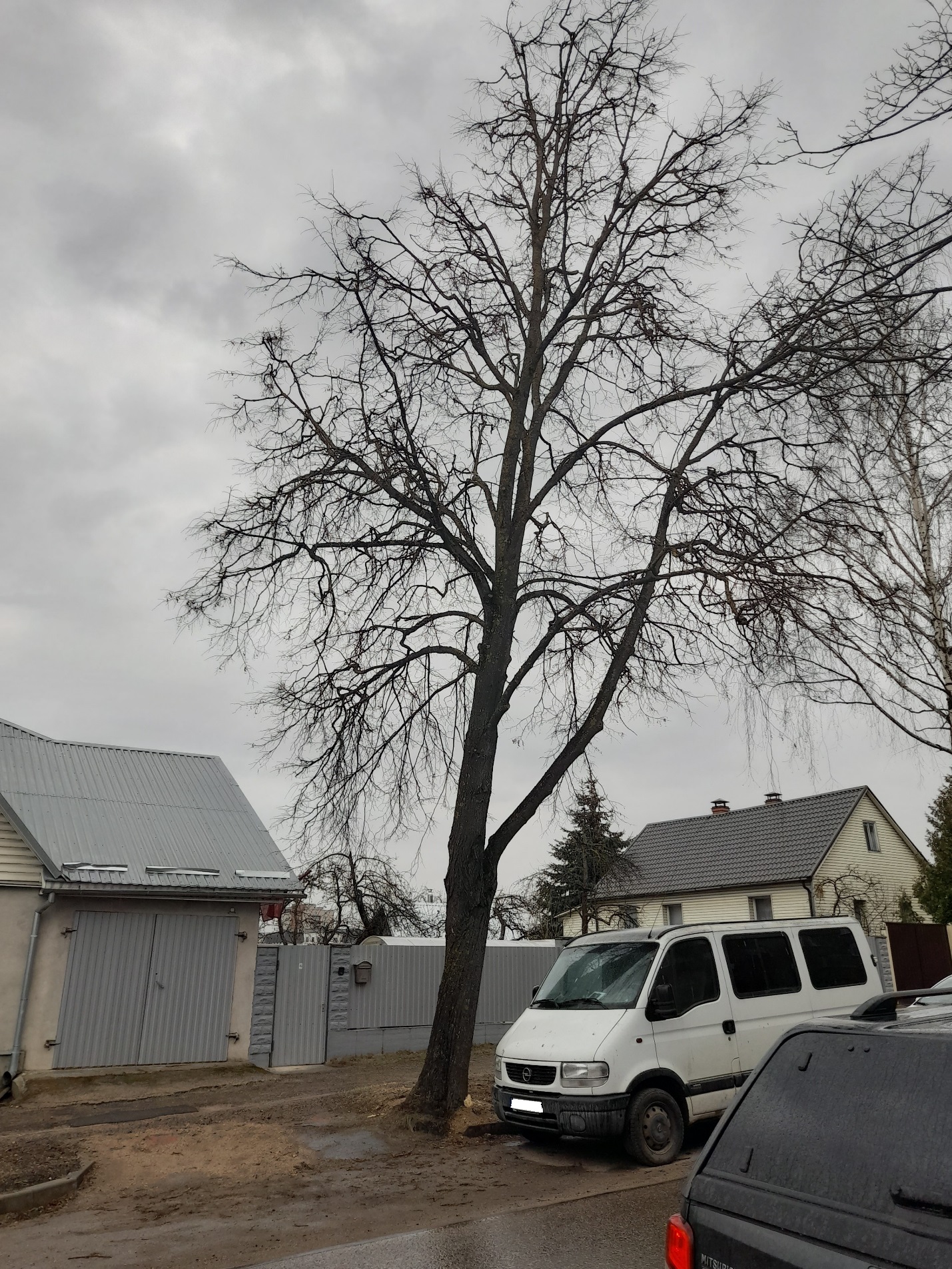 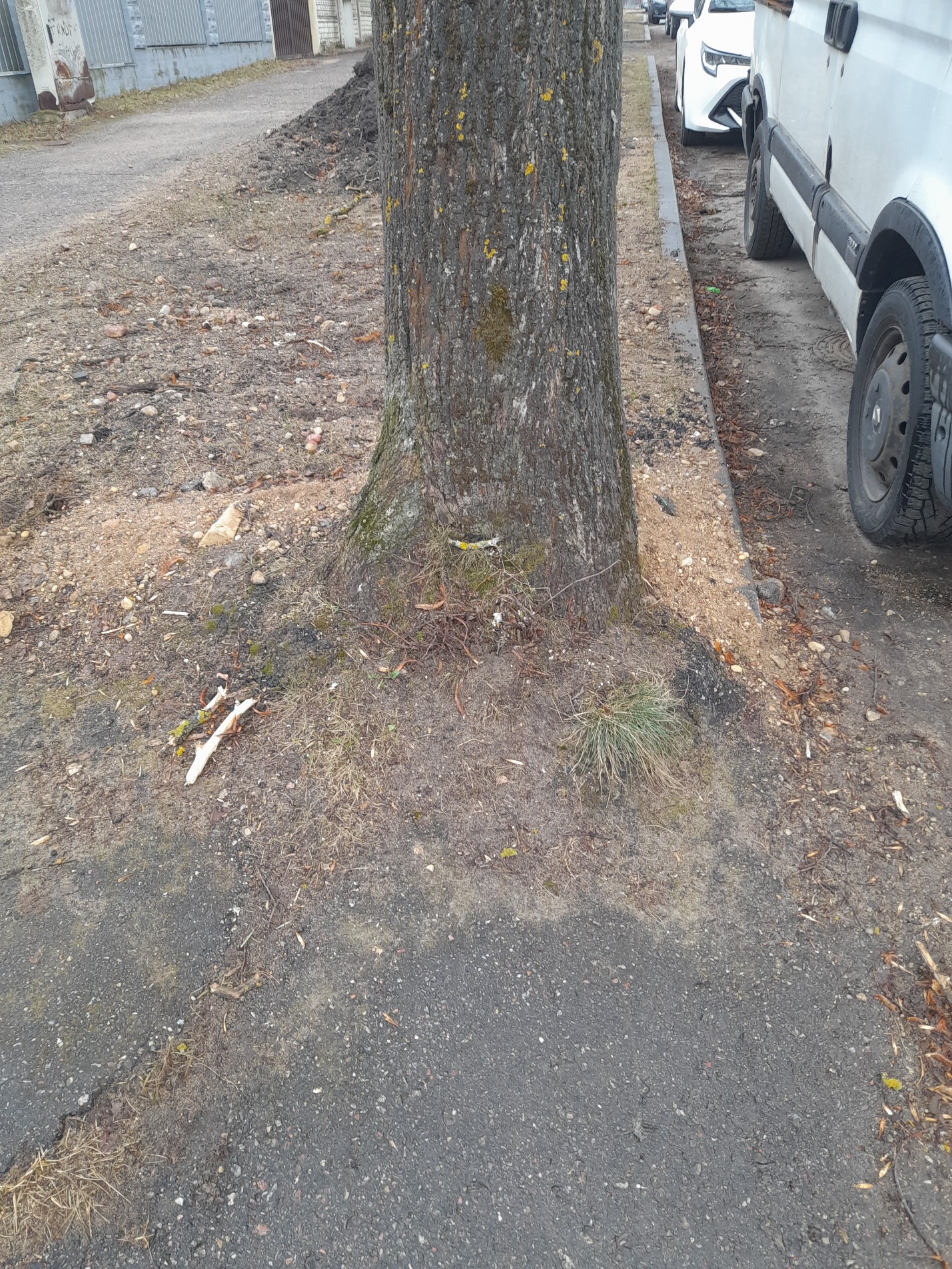 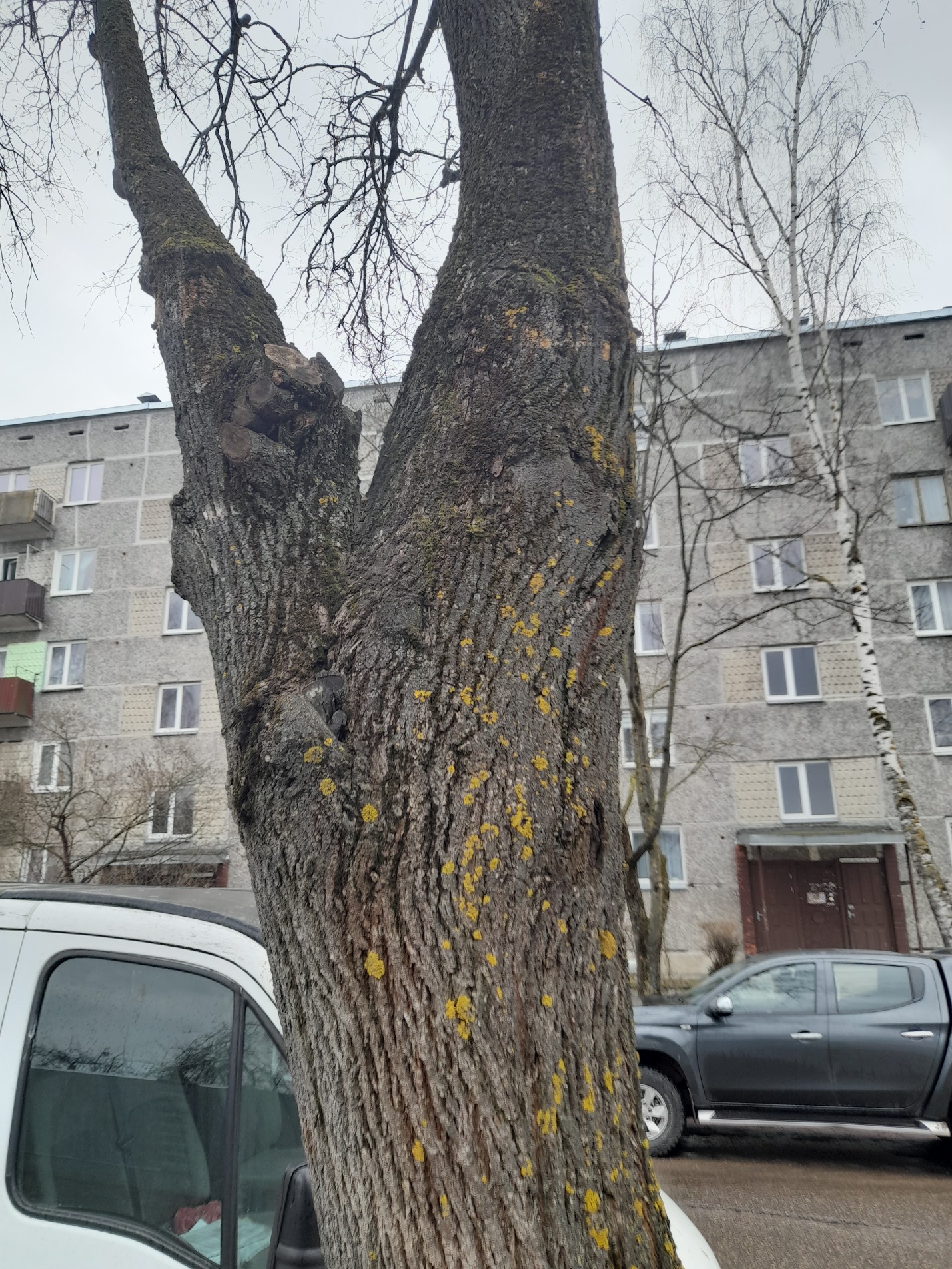 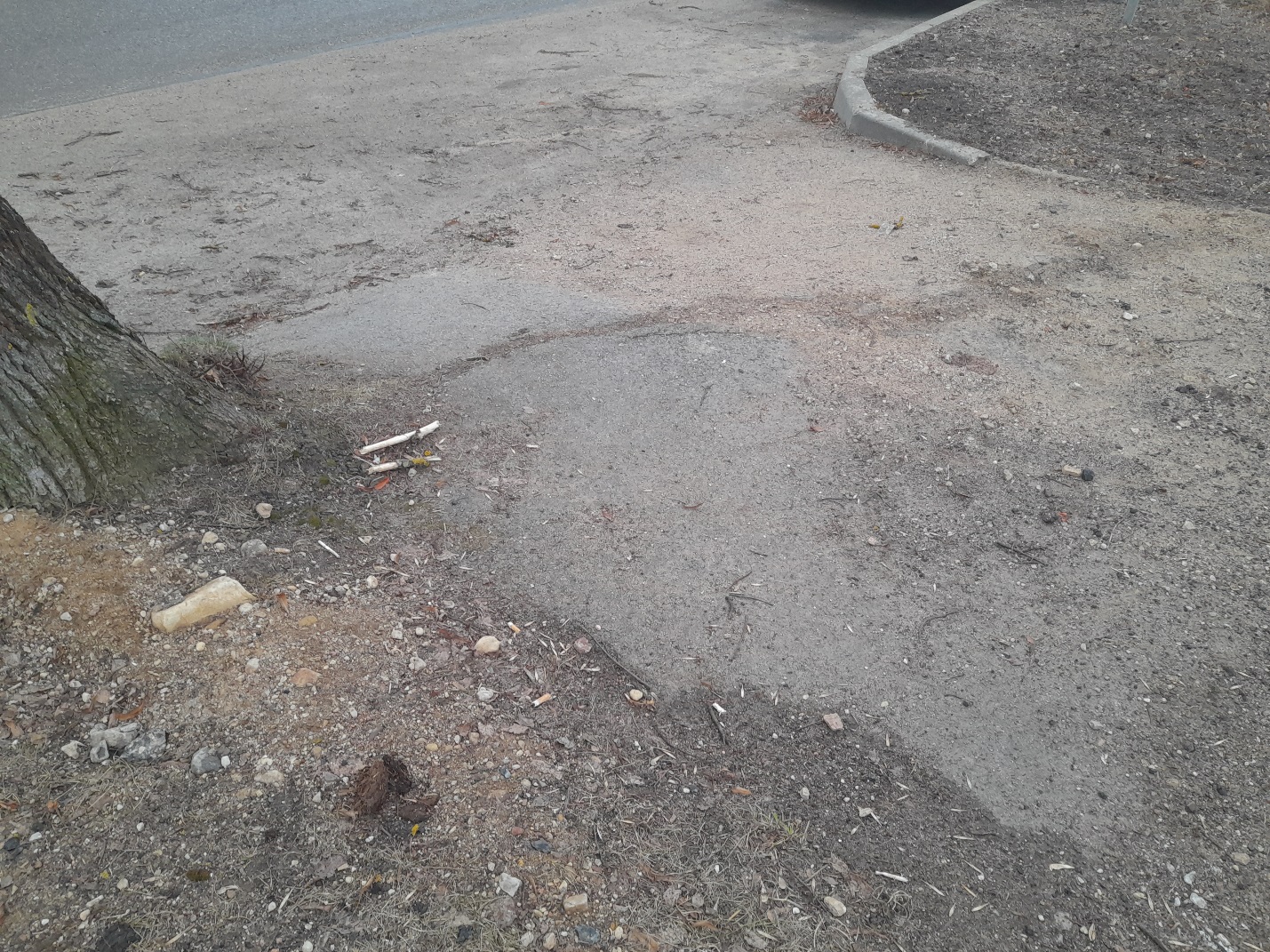 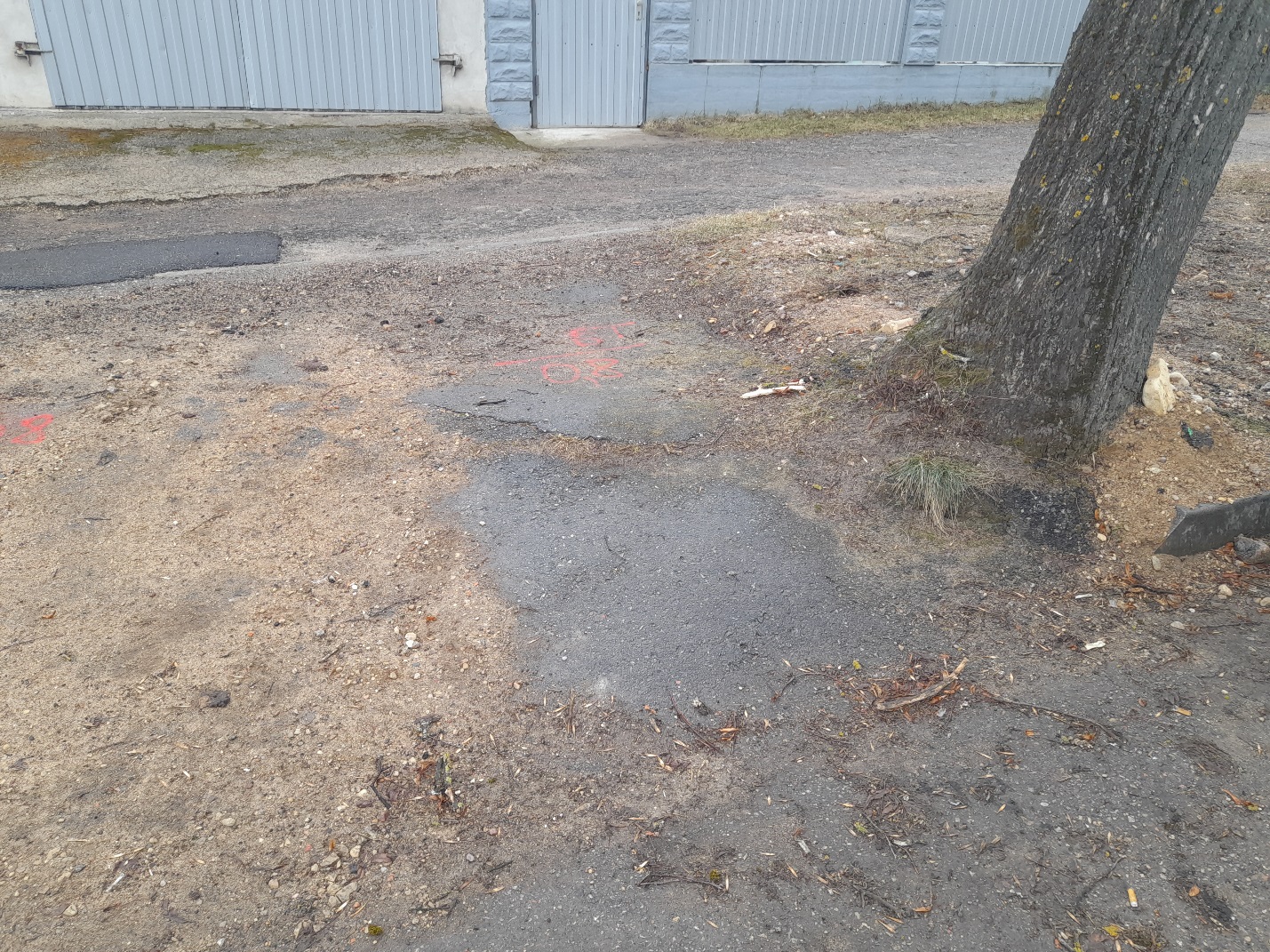 